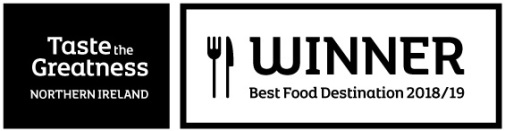 2019 - 2020 FOOD NI MEMBERSHIP FORMOur job, and our passion, is to promote Northern Ireland food and drink both locally and worldwide. We tell media and food writers about our members, we organise events and we are relentless in our pursuit of positive publicity.We look forward to working with you in 2019 and 2020, as we continue to enhance the reputation of food and drink from Northern Ireland. Simply fill in this form and return with your payment to avail of these opportunities.Website *Please regularly check www.nigoodfood.com and remember to send us news and information relevant to your product(s)/company so we can promote.Nature of your business, e.g. type of food(s) produced/processed/your suppliers (if appropriate): Please list 3 local ingredients/suppliers that you use (if relevant):
   1. 
   2. 
   3.
Retail
Do you currently supply your product(s) to retail outlets?                       YES                     NOIf yes, which retail outlets?        If no, are you interested in supplying retails outlets?                                    YES                     NO 
Hospitality
Do you currently supply any restaurants?                                                      YES                     NOIf yes, which restaurants?           Is your facility suitable for pre-arranged visits from media / food journalists? YES               NOIf no, are you interested in supplying restaurants                                                 	Is your facility suitable for pre-arranged visits from the general public?            YES                NO Do you have any annual open days? 	Please write your Twitter,Facebook and Instagram Account Names here so we can follow you. Please follow @Food_NIBy signing this form below, you agree to become a member of Food NI if approved, for the duration agreed, and noted on your invoice. You are agreeing that your product(s) are grown, reared, produced or processed in Northern Ireland where possible. You agree to pay your membership fee within 30 days from the date of invoicing. As a fully paid up member of Food NI, you will be permitted to use the Food NI logos. These are available on request. By signing and returning this form, you agree to Food NI retaining your contact details in accordance with the provisions of the GDPR.  You understand, and agree that your contact details will be available to the public on www.nigoodfood.com. Signed   Position in CompanyDate   New Members: We will send you an invoice on return of this form. Thank you.Existing Members: We will send you an invoice on the month that your membership is due. Thank you.Please make cheques payable to Food NI Ltd.BACS details: Ulster Bank Sort Code 98-04-40 Account No: 10222454Company Name Main Contact Name Postal AddressMain Contact No.  Main Contact Email   Finance Contact NameFinance Contact Email Sales/Marketing Contact NameSales/Marketing Contact Email